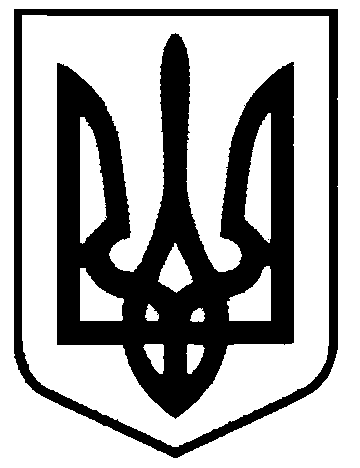 СВАТІВСЬКА МІСЬКА РАДАСЬОМОГО СКЛИКАННЯПОЗАЧЕРГОВА ТРЕТЯ СЕСІЯРІШЕННЯвід  «14» квітня  2016 р.    	                    м. Сватове                                          №3/24      Про реформування друкованого засобу масової інформації та редакції, засновником  яких  є Сватівська  міськарада Луганської областіРозглянувши пропозиції трудового колективу редакції газети МКП «РВСМР «Голос громади» про реформування друкованого засобу масової  інформації заснованого Сватівською міською радою, керуючись ст.ст. 25, 26 Закону України «Про місцеве самоврядування в Україні», ст.  3 ст. 4, ч. 2 ст. 12 Закону України “Про реформування державних і комунальних друкованих засобів масової інформації”, ст.ст. 8, 20, 21, 22 Закону України “Про друковані засоби масової інформації (пресу) в Україні”, Цивільним кодексом України,  Господарським кодексами України, враховуючи  пропозиції трудового колективу МКП «РВСМР «Голос громади» стосовно способу реформування, Сватівська міська рада ВИРІШИЛА: Реформувати друкований засіб масової інформації, засновником якого є Сватівська міська рада,  міське комунальне підприємство «Редакція видання Сватівської міської ради «Голос громади» (код ЕДРПОУ - 32023262) у другому етапі у спосіб, визначений п. 2 ч. 1 ст. 3 Закону України «Про реформування державних і комунальних друкованих засобів масової інформації»:  «вихід органів державної влади, інших державних органів та органів місцевого самоврядування із складу засновників (співзасновників) друкованого засобу масової інформації та редакції з перетворенням редакції членами її трудового колективу у суб’єкт господарювання із збереженням назви, цільового призначення, мови видання і тематичної спрямованості друкованого засобу масової інформації;»Надіслати у місячний термін дане рішення центральному органу виконавчої влади, що забезпечує формування державної політики у сфері телебачення і радіомовлення, інформаційній та видавничій сферах, для внесення до Зведеного переліку об’єктів реформування  у другому етапі та центральному органу виконавчої влади, що реалізує державну політику у сфері державної реєстрації друкованих засобів масової інформації із зазначенням інформації про:засновника друкованого засобу масової інформації;приміщення, в якому розташована редакція МКП «РВСМР «Голос громади»;перелік майна, що перебуває на балансі редакції МКП «РВСМР «Голос громади»;джерела фінансування редакції МКП «РВСМР «Голос громади».Надіслати це рішення центральному органу виконавчої влади, що забезпечує формування державної політики у сфері телебачення і радіомовлення, інформаційній та видавничій сферах (Державному комітету телебачення і радіомовлення України) для внесення до Зведеного переліку об'єктів реформування у другому етапі, та центральному органу виконавчої влади, що реалізує державну політику у сфері державної реєстрації друкованих засобів масової інформації (Міністерству юстиції України) та трудовому колективу редакції.Заборонити  проводити операції, наслідком яких може стати відчуження майна редакцій, зокрема його продаж, обмін та застава, встановлення іпотеки, безоплатна передача та реалізація для погашення заборгованості, передача в оренду, внесення його до статутних (складених) капіталів суб’єктів господарювання, передача в управління та проведення операцій з борговими вимогами і зобов’язаннями (факторинг).Довести дане рішення до відома трудового колективу редакції газети  «Голос громади»; Опублікувати це рішення у місячний строк з дня його прийняття у  засобах масової інформації та на офіційному сайті Сватівської міської ради.Контроль за виконанням цього рішення покласти на постійну комісію міської ради з питань дотримання прав людини,  законності, правопорядку, інформації та депутатської етикиСватівський міський голова                                             Є.В. Рибалко       	    	